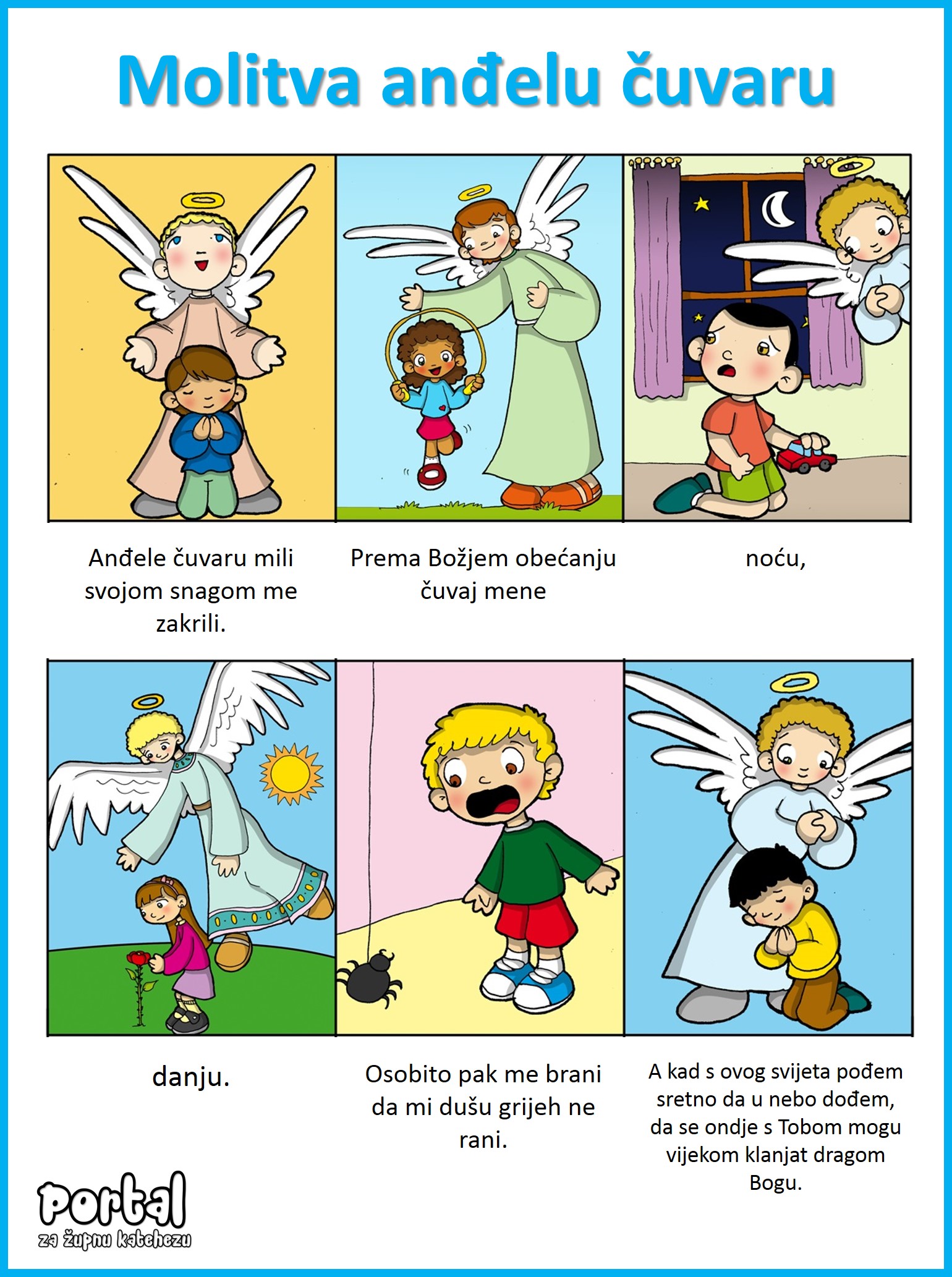 ZADATAK : IZREŽI SLIKE I TEKST MOLITVE ANĐELE ČUVARU I ZALIJEPI PO REDU U SVOJU BILJEŽNICU. UZ POMOĆ UKUĆANA IZMOLI MOLITVU